Акт приема-передачи прав и обязанностей по договору об оказании услуг подвижной связи МТСпередающая Сторона№	 	от « 	» 	20 	г. (далее - Договор). Мы, нижеподписавшиесяв лице (заполняется представителем передающей Стороны, действующим на основании документа подтверждающего его полномочия)и принимающая Сторонав лице (заполняется представителем принимающей Стороны, действующим на основании документа подтверждающего его полномочия)заключили настоящий Акт о нижеследующем:передает все права и обязанности по Договоруа также в рамках акций, участником которых на дату подписания Акта является передающая Сторона, в случае если это соответствует условиям акции.Подписывая настоящий Акт, принимающая Сторона: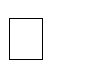 - заявляет, что номера телефонов, указанные в п. 1 будут выделены на лицевой счет № 	Подписывая настоящий Акт, принимающая Сторона соглашается с условиями Договора и, если не предусмотрено иное, выражает согласие на:Настоящий Акт составлен « 	» 	20 	г в трёх экземплярах, по одному для каждой из заинтересованных Сторон.Данный Акт вступает в законную силу после одобрения ПАО «МТС».Персональные данные, содержащиеся в настоящем заявлении, обрабатываются ПАО «МТС» (г. Москва, ул. Марксистская, дом 4) (далее - МТС) и АО «РТК», расположенным по адресу: ул. Воронцовская, дом 5, строение 2, являющимся коммерческим представителем МТС, в соответствии с Федеральным законом «О персональных данных» для целей, указанных в настоящем заявлении, как связанных, так и не связанных с заключением и/или исполнением договора о предоставлении услуг связи с МТС. Обработка персональных данных осуществляется следующими способами: сбор, запись, систематизация, накопление, хранение, уточнение (обновление, изменение), извлечение, использование, передачу (распространение, предоставление, доступ), обезличивание, блокирование, удаление, уничтожение либо путем совершения иных действий (операций) с персональными данными, совершаемых с использованием средств автоматизации или без использования таких средств. Персональные данные, содержащиеся в настоящем заявлении, получены непосредственно от субъекта персональных данных или его уполномоченного представителя (нужное подчеркнуть). Подписанием настоящего Акта субъект персональных данных выражает свое согласие на то, что срок или условие прекращения обработки персональных данных - ликвидация юридического лица.Я, ФИО сотрудника 	подтверждаю, что указанные в заявлении данные Сторон, а также их подписи совпадают с данными из документов, удостоверяющих личность. Подпись сотрудника 	Код офиса продаж  	ФИО Абонента физ. лица / ИП / Наименованиеорганизации юр. лицаДля Абонента физ. лица / ИП – серия и номерпаспортаДля Абонента физ. лица / ИП – когда и кем выдан паспортДля Абонента физ. лица / ИП – дата и месторожденияДля юр. лица - ОГРН, ИНН, для ИП - ОГРНИП, ИННДля представителя юр. лица/физ. лица / ИП – ФИОДля представителя юр. лица/физ. лица / ИП – серияи номер паспортаДля представителя юр. лица/физ. лица / ИП – когдаи кем выдан паспортДля Абонента физ. лица / ИП – дата и место рожденияФИО Абонента физ. лица / ИП / Наименованиеорганизации Абонента юр. лицаДля Абонента физ. лица / ИП – серия и номерпаспортаДля Абонента физ. лица / ИП – когда и кем выданпаспортДля Абонента физ. лица / ИП – адрес регистрацииДля Абонента физ. лица / ИП – дата и место рожденияДля юр. лица - ОГРН, ИНН, для ИП - ОГРНИП, ИННДля юр лица – юридический адрес организацииДля представителя юр. лица/физ. лица / ИП – ФИОДля представителя юр. лица/физ. лица/ ИП – серия иномер паспортаДля представителя юр. лица/физ. лица / ИП –когда и кем выдан паспортДля Абонента физ. лица / ИП – адрес регистрацииДля Абонента физ. лица / ИП – дата и месторождения1 ФИО физ. лица / Наименование организации юр.лица передающей Стороныв отношении всех номеров телефонов на лицевом счете:в отношении номера(ов) телефона(ов):+7( 	)	;+7( 	)	;+7( 	)	;на условиях Тарифного плана (название тарифного плана)  	                                                           на условиях Тарифного плана (название тарифного плана)  	                                                           на условиях Тарифного плана (название тарифного плана)  	2 ФИО физ. лица / Наименование организации юр.лица принимающей Стороныпринимает все права и обязанности по Договору в отношении указанных в п.1 настоящего акта номеров, а также в рамках акций, участником которых на дату подписания Акта является передающая Сторона, в случае если это соответствует условиям акции.3. Все средства, зачисленные абоненту по Договору, находящиеся в ПАО «МТС», независимо от суммы и даты их зачисления, переходят к принимающей стороне.- соглашается с условиями Договора и, если не предусмотрено иное, выражает согласие на участие в программе«Свой круг» и подтверждает, что ознакомлена и согласна с её условиями.Не согласен- передачу и поручение обработки третьим лицам сведений об Абоненте в соответствии с пп.3.4., 7.5. Условий;- передачу и поручение обработки третьим лицам сведений об Абоненте в соответствии с пп.3.4., 7.5. Условий;Не согласен- получение рекламы, использование сведений о нем в целях продвижения услуг;- получение рекламы, использование сведений о нем в целях продвижения услуг;Не согласен- предоставления доступа к услугам связи других операторов (в т.ч. услугам роуминга);- предоставления доступа к услугам связи других операторов (в т.ч. услугам роуминга);Не согласен- не получение SMS-сообщений об изменении тарифов;- не получение SMS-сообщений об изменении тарифов;Не согласен- подключение услуги «Обещанный платеж» на условиях, размещенных на официальном сайте ПАО «МТС» www.mts.ru.- подключение услуги «Обещанный платеж» на условиях, размещенных на официальном сайте ПАО «МТС» www.mts.ru.Не согласен6. Способ предоставления счета:E-mail 	@ 	Персонифицированная система самообслуживания (личный кабинет)Персонифицированная система самообслуживания (личный кабинет)Передающая Сторона:(подпись)	(расшифровка подписи)МППринимающая Сторона:(подпись)	(расшифровка подписи)МП